Developmental and Cognitive Services 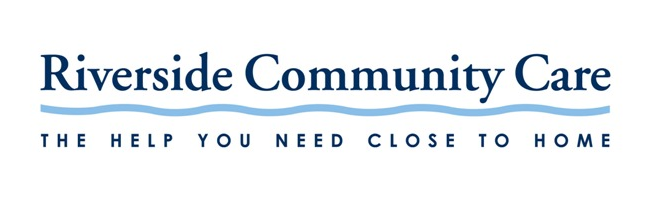 We offer an extensive array of residential options from 24 hour staffed homes to semi-independent living situations located in a variety of settings, from apartments to homes. These settings provide a framework from which to support individuals with developmental and cognitive disabilities learn daily living skills, develop meaningful relationships, and gain opportunities from becoming part of their community.  Our dedicated staff creates a safe, warm environment and supports the residents in participating in community activities, providing transportation to medical appointments, managing their finances, and much more.Associate’s Degree, LPN, High School/GEDJob CodeTitleLocation3160Site SupervisorNewtonMultiple positions Assistant Site SupervisorWest Roxbury, Newton, and NorwoodMultiple PositionsAwake Overnight Counselor – Full Time/Part TimeWoburn, West Roxbury, Norwood, and Wakefield 2714Individual Support Assistant Coordinator North Reading (travel involved)3215Individual Support CounselorNorwood/Medfield/Newton Areas3035Individual Support CounselorNorwood/Medfield/Newton areas2053; 2918Provider Support -Shared Living - Part TimeHaverhill, Lawrence, Dedham, and Taunton 2810Recreational Relief Provider - Family Support ProgramWoburnMultiple PositionsResidential Counselor – full time, part time, and relief availableWatertown, Waltham, West Roxbury, Cambridge, Norwood, North Reading, Reading, Newton, Woburn, Stoneham, Wakefield, Andover, Walpole & Foxboro.Multiple positionsSenior Residential Counselor – Part Time and Full TimeReading 